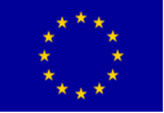 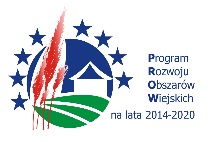 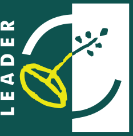 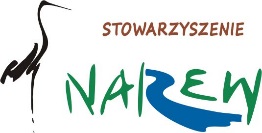 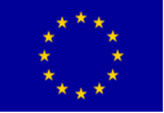 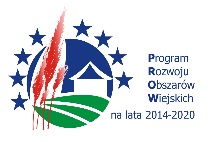 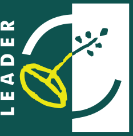 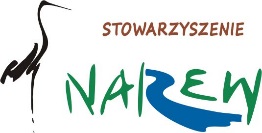 „Europejski Fundusz Rolny na rzecz Rozwoju Obszarów Wiejskich: Europa inwestująca w obszary wiejskie”.								                     Turośń Kościelna, 31.05.2019rCzłonkowie Stowarzyszenia N.A.R.E.W. – Narwiańska Akcja Rozwoju Ekonomicznego Wsiz siedzibą w Turośni KościelnejSzanowni Państwo,Na podstawie § 14 ust. 4 Statutu  Stowarzyszenia N.A.R.E.W. - Narwiańska Akcja Rozwoju Ekonomicznego Wsi ,  zapraszam Państwa na Walne Zebranie Członków Stowarzyszenia N.A.R.E.W. – Narwiańska Akcja Rozwoju Ekonomicznego Wsi, które odbędzie się 10.06.2019 r. ( poniedziałek) o godzinie  15:00  w  sali Gminnego Ośrodka Kultury w Turośni Kościelnej, ul. Lipowa 109Proponowany porządek obrad Walnego Zebrania Członków:Otwarcie posiedzenia.Wybór Przewodniczącego i Wiceprzewodniczącego Zebrania oraz protokolanta.Przyjęcie protokołu z ostatniego Walnego Zebrania Członków StowarzyszeniaPrzyjęcie porządku obrad Walnego Zebrania Członków Stowarzyszenia N.A.R.E.W. - Narwiańska Akcja Rozwoju Ekonomicznego Wsi.Podjęcie Uchwały w sprawie zmian w Lokalnej Strategii Rozwoju Stowarzyszenia N.A.R.E.W. – Narwiańska Akcja Rozwoju Ekonomicznego WsiWolne wnioskiZamknięcie obrad Walnego Zebrania Członków Stowarzyszenia N.A.R.E.W. – Narwiańska Akcja Rozwoju Ekonomicznego Wsi.                                                                                                                     Z    p o w a ż a n i e m                                                                                                                      Prezes Zarządu Stowarzyszenia N.A.R.E.W.                                                                                                                        Mariusz Dudziński•W przypadku braku quorum w pierwszym terminie wyznacza się drugi termin Walnego Zebrania Członków Stowarzyszenia N.A.R.E.W. na dzień 10.06.2019r roku godz. 15:30 w tym samym miejscu. •projekty uchwał będą zamieszczone na stronie internetowej Stowarzyszenia N.A.R.E.W. www.stowarzyszenienarew.org.pl oraz będą dostarczone członkom w wersji elektronicznej na podane adresy mailowe